КОМИТЕТ ОБРАЗОВАНИЯ И НАУКИ АДМИНИСТРАЦИИ Г.НОВОКУЗНЕЦКАМУНИЦИПАЛЬНОЕ БЮДЖЕТНОЕ УЧРЕЖДЕНИЕ ДОПОЛНИТЕЛЬНОГО ОБРАЗОВАНИЯ «ДОМ ДЕТСКОГО ТВОРЧЕСТВА № 4»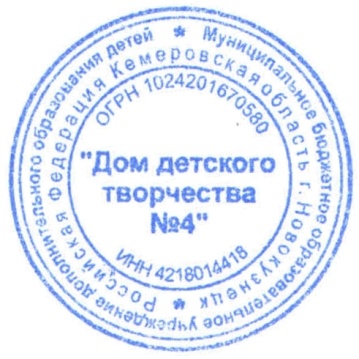 e-mail: ddt4_nkz@mail.ru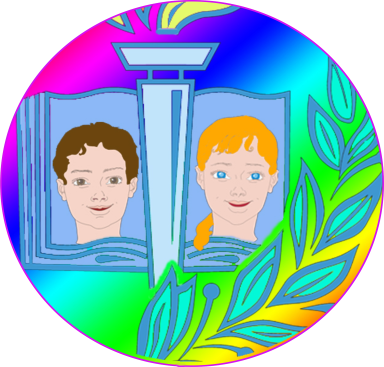                                                                        УТВЕРЖДАЮ:                                                                             Директор МБУ ДО                                                                                                «Дом детского творчества № 4»                                                                                                 Приказ № 91/1 от 27.05.2021г.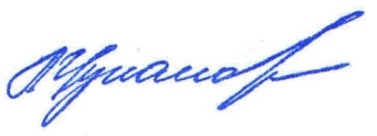                                                                                                     ______________Л.П. ЦукановаДополнительная общеразвивающая программа«УСПЕШНЫЙ РЕБЕНОК»Комплексной программы «Академия дошкольников»(для учащихся 5-7 лет)Уровень освоения содержания программы – стартовыйСрок реализации программы 2 года                                                                                                  Программа рекомендована                                                                                                   к работе педагогическим советом                                                                                                  МБУ ДО ДДТ № 4                                                                                                  Протокол №  3                                                                                                   от «27» мая 2021г.                                                                          Разработчики: Ромашева К.И.,                                                                                                                                                                                                             педагоги дополнительного                                                                                                                                                                                                              образования,                                                                                         Адрес: 654059                                                                                                      Кемеровская область,                                                                                                      г. Новокузнецк,                                                                                                      ул. М. Тореза, 82а,                                                                                                      тел. 54-63-35Г. НОВОКУЗНЕЦК 2021 Комплекс основных характеристик дополнительной общеразвивающей программыОбщая характеристика программыНаправленность дополнительной общеразвивающей программы «Успешный ребенок» (далее программа «Успешный ребенок») – социально-гуманитарная. Программа «Успешный ребенок» является частью Комплексной дополнительной общеразвивающей  программы «Академия дошкольников», составлена с учетом опыта практической деятельности педагога дополнительного образования К. И. Ромашевой и может быть реализована в других учреждениях дополнительного образования.Программа «Успешный ребенок» разработана в соответствии с требованиями ФЗ от 29.12.2012г. № 273 «Об образовании в Российской Федерации» с изменениями 2020 года, Приказа Министерства просвещения РФ от 09.11.2018г. № 196 «Об утверждении Порядка организации и осуществления образовательной деятельности по дополнительным общеобразовательным программам» (с изменениями и дополнениями), Стратегии развития воспитания в РФ до 2025 года (Распоряжение Правительства РФ от 12.11.2020 № 2945-р), СП 2.4.3648-20 (утв. постановлением Главного государственного санитарного врача РФ от 28 сентября 2020г. № 28), Устава и других локальных нормативных актов МБУ ДО ДДТ № 4;   с учетом    методических рекомендаций по проектированию дополнительных общеразвивающих программ (включая разноуровневые программы), направленных Министерством образования и науки Российской Федерации (Письмо Минобрнауки России от 18.11.15 № 09-3242), методических рекомендаций по проектированию дополнительных общеобразовательных общеразвивающих программ (Приложение к письму Комитета образования и науки администрации г.Новокузнецка от 12.09.2016г. № 2628).Актуальность. Многие годы родители дошкольников были ориентированы в основном на обеспечение познавательного развития детей. А ведь дошкольный возраст предполагает не только овладение ребенком знаниями, умениями, навыками, но и становление базовых свойств личности: самооценки и образа «Я», эмоционально-личностной сферы, нравственных ценностей и установок, социально-психологических особенностей в отношениях с другими людьми.Ни для кого не секрет, что «лучший друг» современного ребенка – это телевизор и компьютер, а любимое занятие – просмотр мультфильмов или компьютерные игры. Дети стали меньше общаться не только со взрослыми, но и со сверстниками. А ведь именно живое, человеческое общение существенно обогащает жизнь детей, раскрашивает яркими красками сферу их ощущений. Современные дети стали менее отзывчивыми к чувствам других. Они не всегда способны осознавать и контролировать свои эмоции, это приводит к импульсивности поведения. Поэтому так важна и актуальна работа, направленная на развитие психических функций и эмоциональной сферы ребенка. Отличительная особенность. При разработке программы автор опирался на учебное пособие Г.Бардиер, И.Ромазан, Т.Чередниковой  «Психологическое сопровождение естественного развития маленьких детей «Я хочу!». Особенность программы «Успешный ребенок» заключается в комплексном развитии психических процессов, интеллектуальной и эмоциональной сферы ребенка.Принципы сопровожденияИсключите неприязнь к детям и свои отрицательные эмоции. От детей нельзя скрыть свое отрицательное эмоциональное состояние – оно невольно будет влиять на детей, заражая аналогичными эмоциями.Соблюдайте принцип равенства и сотрудничества с детьми. Вы – образец свободного и творческого поведения, которому подражают и к которому тянутся дети.Устраните из вашего общения с детьми те способы или формы воздействия, которые вызывают у них протест или негативную реакцию. Не подавляйте, не поучайте, не игнорируйте самого ребенка, а просто не воспринимайте незрелые формы его реакций и поведения.Не фиксируйте внимание на неудачах. Избыток внимания или отрицательная оценка способны нарушить эмоциональное благополучие ребенка, а значит – навредить ему.Давайте качественные оценки. На занятиях не бывает правильных и неправильных действий, здесь у всех все получается, все проявляют себя, как могут и как хотят, не боясь заслужить порицание, осуждение.Не сравнивайте детей с кем-либо, не ставьте никого в пример.Не выражайте свои симпатии к детям в избыточной форме.Используйте разные формы несловесной поддержки детей – улыбку, подбадривающее пожатие руки, мимоходное прижатие к себе, поглаживание по спине, подмигивание и т.п.Организация образовательной деятельности	Программа предназначена учащимся дошкольного возраста 5-7 лет и по нормативным срокам реализации программа рассчитана на 2 года обучения. Общий объём составляет 136 часов за два года обучения (1 год – 68ч.; 2 год – 68ч). Программа рассчитана на 34 учебные недели в год (Календарный учебный график в Приложении № 1), начало учебного года с третьей недели  сентября. 		Учебная нагрузка, продолжительность и режим занятий, численный состав объединения определяется в соответствии с параметрами деятельности, содержанием общеразвивающей программы,  психолого-педагогическими и возрастными особенностями детей, социальным заказом, требованиями санитарных норм и правил.Возрастные особенности детей 5-7 летВозраст 5-7 лет – это старший дошкольный возраст. Он является очень важным возрастом в развитии познавательной, интеллектуальной и личностной сфер ребенка. Его можно назвать базовым возрастом, когда в ребенке закладываются многие личностные аспекты, прорабатываются все моменты становления «Я» позиции. Именно 90% закладки всех черт личности ребенка закладывается в возрасте 5 - 7 лет. Очень важный возраст, когда мы можем понять, каким будет человек в будущем.Формы обучения и режим занятийФорма обучения – очная. Основной формой образовательной деятельности являются занятия, которые проводятся по группам. Наполняемость групп – от 7 до 12 человек. Продолжительность одного занятия исчисляется академическими часами  по 1 или 2 часа в день: - 1 год обучения (дети 5-6 лет) – 25 минут;- 2 год обучения (дети 6-7 лет) – 25-30 минут. 	Между занятиями предлагаются перемены – 10 минут. Продолжительность академического часа зависит  от набора учащихся в группы, их индивидуальных способностей и психофизиологических особенностей, учитывая требования  СП 2.4.3648-20, а также от объема нагрузки каждой программы.    	Занятия проводятся в форме игр-драматизаций, конкурсов, путешествий, этюдов, бесед, направленных на знакомство с новыми понятиями, эмоциями, чувствами, дистанционное занятие  с применением ИКТ и ЭОР.При реализации программы «Успешный ребенок» применяются дистанционные технологии и ЭОР: в  период карантина, неблагоприятных погодных условий, выезда части коллектива на конкурсы и фестивали, по семейным обстоятельствам, в каникулярное время и др.  Учитывая возрастные особенности учащихся 5-7 лет, дистанционная форма занятий применяется в соответствии с локальными нормативными актами МБУ ДО ДДТ № 4 и при непосредственном участии родителей в удобное для учащихся время.   При этом создаются условия учащимся и их родителям (законным представителям)  для свободного доступа к информационным ресурсам, образовательному информационному Интернет – пространству объединения и обратной связи посредством группы в Вконтакте, сайта ДДТ № 4, мессенджеров и пр.Цели и задачи программы*Цель программы: формирование эмоционально-устойчивой личности, социализация  учащихся посредством развития психических функций.Задачи:Способствовать обогащению эмоциональной сферы учащихся, познакомить с основными эмоциями: радость, грусть, удивление, страх, стыд, отвращение и т.д.Развивать навыки социального поведения и общения с другими людьми, чувство принадлежности к группе.Развивать мышление, внимание, восприятие, память, речь.Обучать рефлексивным умениям.Формировать потребность в саморазвитии.Воспитывать уверенность в себе.Учить выражать свою любовь к близким людям.* В соответствие с компетентностным подходом в образовательной деятельности, применяемым в МБУ ДО ДДТ № 4, в дополнительных общеразвивающих программам отсутствует типология задач по группам: обучающие, воспитательные и развивающие.3. Содержание программы3.1. Учебный план1 год обучения2 год обучения3.2. Содержание программы1 год обученияРаздел 1. Гимнастика для психики Занятие 1. Тема «Игры гномиков»Теория. Правила поведения в п/к, техника безопасности. Рассказ о маленьких волшебных человечках.Практика. 1.Гимнастика «Головки-бубенчики», «Поединок в кругу», «В густом лесу». 2.Общение: эмоции удовлетворения, довольства. 3.Тренинг поведения: «Когда всем весело, а одному грустно». 4.Хоровод гномиков.Занятие 2. Тема «Магазин игрушек»Теория. Беседа «Любимые игрушки». Рассказы детей об игрушках.Практика. 1.Гимнастика «Чебурашка», «Ванька-встанька», «Самолет». 2.Общение: эмоции удивления, страдания и боли. 3.Тренинг поведения: «Проявление сочувствия, сострадания». 4.Игра-упражнение «Паровоз».Занятие 3. Тема «Встреча с Бабой-Ягой»Теория. Беседа с детьми о сказочной героине Бабе Яге. Вспоминаем сказки, в которых встречается этот персонаж. Чтение сказки «Гуси-лебеди».Практика.1.Гимнастика «Под кустиком», «Грозилки», «Баба-Яга», «Охота Бабы Яги».2.Общение: эмоции злости, ненависти.3.Тренинг поведения: отражение внутреннего негативного эмоционального напряжения.4.Игра-танец «Старый добрый жук».Занятие 4. Тема «Цирк»Теория. Беседа с детьми о цирке. Кто участвует в представлении? Практика. 1.Гимнастика «Фокусник», «Силач с гирями», «Клоун с гирями», «Йог ходит по стеклу и углям».2.Общение: эмоции вины, стыда.3.Тренинг поведения: «Клоун смеется, дразнит слона».4.Рисование клоуна.Занятие 5. Тема «Дождевые червячки»Теория. Беседа «Друг». Есть ли у вас друг, подруга. Рассказы детей о друзьях.Практика. 1.Гимнастика «Ледышки», «Ручейки», «Дождик», «Фонтанчик».2.Общение: эмоции радости, удовольствия. Игры-упражнения: «Червячки перед дождем», «Червячки и ворона».3.Тренинг поведения: исследование ситуации «Если горе велико, если горю не помочь».4.Слушание песни «Вот что значит настоящий верный друг».Занятие 6. Тема «Зоопарк»Теория. Беседа с детьми о зоопарке.Практика. 1.Гимнастика «Попугай», «Мартышка», Игра на внимание «Узнай по звуку…».2.Общение: эмоции «злости-насмешки» (злая мартышка), «жалости-сочувствия» (мартышка и котенок).3.Тренинг поведения: «Бездомный котенок».4.Игра-танец «Зоопарк».Раздел 2. Мир как поле чудес»Занятие 7. Тема «Шкатулка сказок»Теория. Рассказывание сказки «Волшебная шкатулка». Беседа по сказке.Практика. 1.Игра «Расскажи сказку, историю».2.Дидактическая игра «Разрезные картинки».3. Игра-упражнение «Кто больше запомнит?».Занятие 8. Тема «Шкатулка сказок»Практика. 1.Игра «Сказка по кругу».2. Упражнения для развития мелкой моторики «Плыви, кораблик», «Волшебный карандаш».3.Танец-игра «Песенка веселых друзей».Занятие 9: Тема «Чудесный мешочек»Теория. Беседа «Что могут наши пальчики?».Практика. 1.Игра-упражнение «Чудесный мешочек».2.Игра «Сыщик».Занятие 10. Тема «Пирамиды»Теория. Беседа «Мир в цвете». Рассказывание «Черно-белой сказки»Практика. 1.Игры-упражнения «Собери пирамидку», «Необычная башня».2.Игры с цветом «Радуга-дуга».3.Рисование радуги.Занятие 11. Тема «Коврик для куклы»Теория. Беседа с детьми о геометрических фигурах.Практика. 1.Игры-упражнения «Сложи узор», «Повтори рисунок».2.Игра «Коврик для куклы».3.Игра-танец «Ванька-встанька».Раздел 3. Как мы думаем? Занятие 12. Тема «Раньше, сейчас, потом. Вчера, сегодня, завтра»Теория. Рассказывание истории «Игрушка». Беседа «Расскажи мне…».Практика. 1.Игра-упражнение «Придумай историю».2.Конструирование из бумаги.3.Игра-анализ «Вспомнить все».Занятие 13. Тема «Плоскость, линия, точка»Теория. Беседа с детьми по понятиям «Плоскость, линия, прямая»Практика. 1.Игры - упражнения с плоскими фигурами.2.Упражнения с палочками (линия).3.Упражнения с семенами гороха (точки).4.Рисование по опорным точкам.Занятие 14. Тема «Конструирование из геометрических фигур по рисунку-эталону и без его помощи»Теория. Рассказывание сказки «Фигурная история». Беседа по сказке.Практика. 1.Игра «Круг, треугольник, квадрат». 2. Конструирование из геометрических фигур по рисунку-эталону.3. Конструирование из геометрических фигур без рисунка-эталона.4.Аппликация из геометрических фигур «Ракета».Занятие 15. Тема «Собираем сундучок»Теория. Беседа с детьми «Что к чему относится?».Практика. 1.Дидактическая игра «Четвертый лишний».2.Упражнение «Найди такое же».3.Группировка предметов по признакам.4.Игра «Магазин».Занятие 16. Тема «Штриховка»Теория. Рассказ «Палочки, черточки, кружочки».Практика. 1.Игра «Самолеты за облаками.2. Штрихование контурных  предметов разными способами.3.Игра-упражнение «Самое веселое».Занятие 17. Тема «Монотипия. Тест Роршака»Теория. Рассказывание сказки «Зеркало».Практика. 1.Упражнения - задания по монотипии.2. Игра «Сочини сказку».3.Игра «Говори наоборот».Занятие 18. Тема «Волшебные нитки»Теория. Беседа «Для чего нужны нитки».Практика. 1.Задание «Волшебные нитки».2. Рисуем нитками.3.Игра «Найди по карте».4.Подвижная игра «Ниточка – иголочка».Занятие 19. Тема «Работа с пиктограммами»Теория. Беседа об эмоциях. Просматривание мультфильма «ОХ и АХ». Беседа по просмотренному. Рассматривание пиктограмм.Практика. 1. Нарисуй свое настроение.2. Упражнение «Определи настроение».3. Рисование «Волшебный ковер доброго волшебника» и «Волшебный ковер злого колдуна».Занятие 20. Тема «Пуантилизм. Пальцевая живопись»Теория. Рассматривание картин разных художников. Беседа по картинам. Чем пользуется художник? Чем еще можно рисовать?Практика. 1. Рисование пальчиками контура предметов.2. Упражнение «Запомни узор».3. Рисование пальчиками предмета.4.Подвиж. игра «Третий лишний»Занятие 21. Тема «Кляксография»Теория. Рассказывание сказки «Ожившее пятнышко». Беседа.Практика. 1. Подвижная игра «Красочки».2. Кляксография. 3.Выставка рисунков. Обсуждение.4.Хоровод.Занятие 22. Тема «Спортивная игра «Турнир»Практика. 1. Забавы за столом «Выдуй шарик из чашки», «Силачи».2. Игра «Крепость».3. Игры «Дракон кусает свой хвост», «Белые медведи»,  «Расставить посты»4. Игры на релаксацию.Занятие 23. Тема «Пластилиновая живопись»Теория. Просмотр мультфильма «Пластилиновая ворона». Беседа по просмотренному.         Практика. 1.Размазывание пластилина по контуру.2. Пластилиновая мозаика.3.Игра «Зеркало».4.Подвижная игра «Раз, два, три, соберись!»Занятие 24. Тема  «Пиктография»Теория.   Беседа «Что такое шифр». Где применяют шифр, символы, значки?Практика. 1. Игра «Дорожные знаки».2. Составление мнемотаблиц времен года.3. Пиктография сказочных героев.4.Танец - игра «Сказочная полянка».Занятие 25. Тема   «Дружная семейка»Теория. Беседа «Семья». Рассказы детей о своей семье.Практика. 1.Психогимнастика «Дружная семейка».2. Сюжетно-ролевая игра «Вечер в семье».3.Разучивание пальчиковой игры «Семья».4.Рисование на тему «Моя семья».5.Танец-импровизация «Папа может все что угодно».Занятие 26. Тема  «Путешествие во Дворец Внимания»Теория. Беседа «Что такое внимание? Что такое быть внимательным?» Чтение стихотворения Ю. Тувима «Словечки-колечки».Практика. 1.Игры «Заметь все», «Ищи безостановочно».2.Игра-упражнение  «Пуговицы».3.Упражнение «Нарисуй так же».4. Игра «Маленькие обезьянки».5. Подвижные игры «Запрещенное движение», «Так и так». Занятие 27. Тема  «Графическая музыка»Теория. Беседа «Музыка, музыкант, музыкальные инструменты».Практика. 1. Слушание разнохарактерной музыки.2. Психогимнастика «Музыканты».3. Игра «Нарисуй настроение музыки», сопоставление с пиктограммами.4. Упражнение «Графическая музыка», «Шумовой оркестр»5. Танец маленьких утят.Занятие 28. Тема  «Конкурс фантазии «На что похожа буква?»Теория. Беседа «Алфавит», чтение В. Степанов «Азбука в загадках».Практика.1.Игры-упражнения «Найди букву», «Подружи буквы»2.Игра «Изобрази букву».3.Творческое задание «Нарисуй, на что похожа буква?».4. Игра-танец «Буквы поют и играют».Занятие 29. Тема  ««Конкурс фантазии «На что похожа цифра?»Теория. Беседа «Цифроград», чтение С. Маршак «От одного до десяти».Практика.1.Игры-упражнения «Найди цифры», «Ребусы с цифрами».2.Игра «Изобрази цифру».3.Творческое задание «Нарисуй, на что похожа цифра?».4. Игра-танец «Цифры танцуют и играют».Занятие 30. Тема  «Путешествие по картинке «Весенний лес»Теория. Вступительная беседа. Загадки. Работа с пословицами и поговорками о весне.Практика.1. Игра-упражнение «Что напутал художник?».2. Психогимнастика «Звенят ручейки».3.Работа по мнемотаблице «Весна».4.Рисование на тему «Весна».5.Подвижная игра «Лиса и зайцы».Занятие 31. Тема  «Страна Симметрия»Теория. Беседа «Что такое симметрия? Орнамент».Практика. 1.Игра – загадка «Отражение в воде».2.Игра «Повтори – не ошибись!».3.Упражнение «Зеркальное рисование».4.Рисование простейшего орнамента.5. Аппликация «Бабочка».Занятие 32. Тема  «Часть-целое»Теория. Беседа «Тебе половина и мне половина».Практика. 1.Игра-шутка «Мы делили апельсин».2.Д/и «Разрезные картинки».3.Настольные игры Никитина «Сложи узор».4.Подвижная игра «Вместе соберись».5.Конструирование «Построй дом».Занятие 33. Тема  «Кодирование сказок и сказочных героев»Теория. Чтение сказок «Лиса, заяц и петух», «Колобок».Практика. 1. Игра-упражнение «Угадай по описанию».2. Игра «Опиши, что скажу».3. Кодирование сказок.4.Игра-танец «Хоровод».Занятие 34. Тема  «Занятие-развлечение «В стране Чудес»Практическое развлекательное занятие по сценарию.2 года обученияРаздел 1. Развитие эмоциональной сферыЗанятие 1. Тема «Осваиваем пространство»Практика. 1. Правила поведения в п/к, техника безопасности.2. Упр. «Волшебный туннель».3. Игры «Земля, небо, огонь, вода», «Найди свое место», «Укрась свой дом», «Дорога от порога до порога».Занятие 2. Тема «Страна цвета»Теория. Беседа «Какие цвета вы знаете?». Сказка «Как появился разноцветный мир?».Практика. 1. Игры «Феи и их чудеса», «Конфетный дождь».2. Упражнения «Цветик - семицветик», «Мою руки».Занятие 3. Тема «Театр звуков»Практика.1.Игры «Угадайка», «Оркестр».2.Практическая деятельность «Теремок».3. Рисование под музыку «Нарисуй мелодию» Обсуждение.Занятие 4. Тема «Дворец из сладостей»Теория. Беседа «Вкусное занятие». Загадка Карлсона.Практика. 1.Упражнение «Магазин».2. Этюды «Соленый чай и «Сладкий чай».3. Игра «Свой дворец».4. Сочинение истории о путешествиях жителей города Сладостей.5. Рисование Города Сладостей.Занятие 5. Тема «Чем пахнет праздник?»Теория. Чтение стихотворения Д. Родари «Чем пахнут ремесла?» Обсуждение.Практика. 1.Упражнение «Угадай, что это?».2.Игра «Кто кем работает?».3. Игра – ассоциация «Душистое письмо».4. Рисование «Сфотографируй себя».Занятие 6. Тема «Знакомые незнакомцы»Практика. 1.Упражнение «Тактильные дощечки».2.Игры «Найди пару», «Пианино».3. Сочинением сказки по цепочке.Занятие 7. Тема «Меня зовут»Теория. Беседа «имя». Чтение стихотворений «Был в старину такой обычай», «Октябрины».Практика.1. Игры «Эхо», «Маленькое имя», «Ласковое имя»2. Изготовление визитной карточки.Занятие 8. Тема «Каким себя я вижу?»Практика. 1.Упражнение «Посмотри на себя со стороны»2.Игры «Радио», «Ветер дует на…»3. Рассматривание репродукций картин известных художников.4. Рисование автопортретов. Обсуждение.Занятие 9. Тема «Мой внутренний мир»Практика.1. Упражнение «Слушаем себя».2.Игры «Домик настроений», «Ветер дует на…», «Знакомство-представление».3. Рисование «Приятное впечатление».Занятие 10. Тема «Сказочные посиделки»»Теория. Чтение русской народной присказки. Беседа о сказках.Практика. 1.Игры «Хоровод сказочных героев», «Посиделки».2. Играем в сказку. Инсценировка. Настольный театр «Колобок».3.Рисование сказки.Занятие 11. Тема «Мы с одной планеты»Практика. 1.Игра-упражнение «Чем мы похожи?».2.Игры « Ассоциации», «Подарок», «Мыльные пузыри».3. Конкурс хвастунов.4. Нарисуй свою планету.Занятие 12. Тема «Я и ты - такие разные»Практика.1.Игра-упражнение «Мы – разные».2. Игры «Спиной друг к другу», «Живые прыгалки».3. Рисование-конструирование «Необычный наряд».Занятие 13. Тема «Пойми меня»Практика. 1.Игры «Ищем клады», «Через стекло».2.Упражнение «Артисты пантомимы».3. Упражнение «Расскажи стихи руками».4. Расскажи и нарисуй музыкальную историю.Занятие 14. Тема «Мы построим дружный мост»Теория. Чтение стихотворения «Шарик». Беседа по содержанию.Практика.1. Упражнение «Договорись взглядом».2. Игры «Парный мост», «Волны».3. Психологическая лепка.4. Лепка из пластилина «Друзья».Занятие 15. Тема «Мальчики и девочки»Теория. Беседа «Мальчики и девочки».Практика.  1.Упражнение «Приглашение на танец».2.Игры «Кинофильм», «Найди свою пару».3. Игра-рисование «Дорисуй».Занятие 16. Тема «Хорошо или плохо»Теория. Чтение стихотворение «Что с тобой?». Беседа по прочитанному.Практика. 1.Этюды «Отрицательные и положительные черты характера».2. Игры «Интервью», «Ассоциации».3.Рисование «Добро-зло».Занятие 17. Тема «Грусть-печаль»Теория. Чтение «Бесконечных стихов». Беседа «Грусть»Практика. 1. Игра «Море волнуется».2. Игра – ассоциация «Грусть».3.Этюд «Северный полюс».4.Упражнение – релаксация «Круг улыбок».Занятие 18. Тема «Смешинка в рот попала»Теория. Чтение стихотворения «Катя в яслях», «Веселая азбука». Беседа по содержанию.Практика. 1.Работа с пиктограммами.2. Игра-ассоциация «На что похожа радость?».3. Игра «Море волнуется».4. Рисунок «Развесели человека».Занятие 19. Тема «Страшная история»Теория. Чтение стихотворения «Страх». Обсуждение.Практика.1. Игры «Брось мяч», «Гуси – лебеди».2. Упражнение «Определи настроение».3. Игра-ассоциация «Страх».4. Рисование по цепочке.Занятие 20. Тема «Комната удивления»Теория. Работа с картинками и пиктограммами. Беседа «Чему можно удивляться?».Практика. 1. Игра «Море волнуется».2. Игра-ассоциация «Удивление».3. Игра – соревнование «Кто больше?».4. Продолжи рассказ «Я удивляюсь, когда вижу…».Занятие 21. Тема «Укроти свой гнев»Теория. Беседа «Пришло письмо», «Как укротить гнев?».Практика. 1. Игра-ассоциация «Злость».2. Упражнение «Уходи, злость, уходи!».3. Игры на релаксацию.Занятие 22. Тема «Обида»Теория. Чтение стихотворения «Разговор». Беседа по содержанию.Практика. 1. Работа с пиктограммами.2. Игра – ассоциация «Обида».3. Этюд «Обиженный мальчик».4. Рисование под музыку.Занятие 23. Тема «Интерес»Теория. Беседа «Интерес».Практика. 1.Игра «Что меня интересует?».2. Игра-ассоциация «Интерес».3. Рисование «Что меня интересует». Обсуждение.Занятие 24. Тема «Мой эмоциональный альбом»Теория.   Работа по сюжетной картине «Ребята с нашего двора».Практика.1. Игры «Кривые зеркала», «Повтори фразу».2. Упражнение «Слушаем музыку».3. Игра «Азбука настроения».4.Рисование пиктограмм.Занятие 25. Тема   «С добрым утром, мамочка!»Теория. Беседа «Мамочка». Стихотворение «Матушка родная».Практика. 1. Упражнение «Расскажи о маме».2. Игра «Если бы я был волшебником».4.Рисование на тему «Подарок для мамы».5. Слушание песен о маме.Занятие 26. Тема  «Никого роднее нет»Практика. 1. Упражнение «Семь Я».2.Этюды «Любящий сын», «Дружная семья».3. Расскажи о своей семье.4. Сюжетно-ролевая игра «Семья».Занятие 27. Тема  «Семейный этикет»Теория. Беседа «Правила домашнего этикета».Практика. 1. Ролевая игра «Уступать друг другу надо».2. Сценка «Как я помогаю».3.Рисование «У меня дома».Занятие 28. Тема  «Я знаю, Я умею, я смогу»Практика.1. Игры-упражнения «Закончи фразу».2.Игры «Я умею», «Я смогу», «Подбери маску».3.Творческое коллективное задание «Наш Дом».Раздел 2. «Восприятие» Занятие 29. Тема  «Восприятие качеств величины»Практика.1.Игра-упражнение «Разложи на «кучки»».2.Игра «Сравни предметы».3.Творческое задание «Нарисуй свою комнату».4. Практическое задание с геометрическими фигурами.Занятие 30. Тема  «Восприятие формы»Практика. 1. Игра-упражнение «Почтовый ящик».2. Игра «Подбери подходящий по форме предмет».3.Работа  с геометрическими фигурами.4.Игра «Я скажу – ты нарисуй».Занятие 31. Тема  «Обследование формы предмета»Практика. 1.Игра-упражнение «Определи на ощупь».2.Игра «Наши пальчики играют».3.Практическое задание «Чей коврик лучше?».4.Рисование простейшего орнамента.Занятие 32. Тема  «Совершенствование восприятия формы»Практика. 1.Игра  «Не ошибись, Петрушка!».2.Д/и «Что ты видишь?».3.Настольные игры Никитина «Сложи узор».4.Игра «Узнай, что изображено?».5.Конструирование «Стройка».Занятие 33. Тема  «Восприятие цвета»Практика. 1. Игра-упражнение «Разноцветная дорожка».2. Игра «Опиши, что скажу».3. Игра «Ищи свой дом».4.Подвижная игра «Красочки».5. Рисование на свободную тему.Занятие 34. Тема  «Слуховое восприятие»Практика.1.Игра «Кто разбудил Мишку?».2. Игра – упражнение «Что звучит?».3. Игра «Колпачок и палочка».4. Подвижная игра «Угадай, кто тебя позвал?».Раздел 3. Речь и мышление Занятие 35:Тема  «Мир вокруг нас»Практика. 1. Игра-упражнение «Кто что любит?», «Кому что надо?».2. Игра «Положи картинки на свое место».3. Практическая работа по текстам «Всякой вещи свое место», «Белочка и зайчик», «Лекарство», «Галка и голуби», «Нерешенный вопрос».4.Рисование на тему «Что я люблю».Занятие 36: Тема  «Палочки»Практика.1.Игра «Составь фигуру из палочек».2. Игра – упражнение «Прямоугольники».3. Игра «Домики», «Домик и флажок».4. Конструирование из геометрических фигур.Занятие 37: Тема  «Обобщения»Практика. 1. Игра-упражнение «Назови одним словом», «Покажи, что не подходит».2. Классификация предметов.3. Разложи фигуры (классификация).4.Аппликация «Мозаика».Занятие 38: Тема  «Играем в слова»Практика.1.Игра «Отвечай быстро».2. Игра – упражнение «Ассоциации».3. Игра «Говори наоборот».4. Практическое задание «Рисуем слова».Занятие 39: Тема  «Последовательность»Практика. 1.Игра «Кто кем будет?».2. Отгадывание небылиц.3. Игра «Разложи по порядку и составь рассказ».4. Нарисуй рассказ.Занятие 40: Тема  «Логика и сообразительность»Практика. 1. Игра «Продолжи ряд изображений».2. Игра – упражнение «Бусинки».3. Игра «Найди ошибку».4. Логические квадраты.Занятие 41: Тема  «Отдельные признаки»Практика.1.Игра «Волшебные очки».2. Игра – упражнение «Назови…».3. Игра «Узнай предмет».4. Практическое задание «Рисование предмета по отдельным признакам».Занятие 42: Тема  «Вербально-логические формы мышления»Практика. 1. Игра «Определение понятий».2. Игра – упражнение «Сравнение и различение понятий».3. Игра «Маленькая хозяйка».Занятие 43: Тема  «Логика и аналогии»Практика. 1. Игра «Кому, что нужно для работы».2. Вербальные аналогии.3. Работа по сюжетной картине.4. «Нарисуй продолжение истории».Занятие 44: Тема  «Причины и следствия»Практика.1.Игра «Почему это произошло?»2. Игра  «Что будет потом?».3.Практическое задание. Нарисуй и составь небольшой рассказ «Что произойдет после того, как закончится зима?».Занятие 45: Тема  «Логика и понимание»Практика. 1. Игра «Причины и следствия».2. Игра – упражнение «Три толстяка».3. Игра «Словосочетания».4. Рисование на свободную тему.Занятие 46: Тема  «Слово, предмет, рассказ»Практика. 1. Игра «Слова и звуки».2. Игра – упражнение «Назови лишнее слово».3. Объяснение пословиц и поговорок.4. Чистоговорки, скороговорки.5 Практическое задание «Волшебная буква».Раздел 4. Внимание Занятие 47: Тема  «Что это?»Практика. 1. Игра «Узнай что это?».2. Игра  на узнавание.3. Графический диктант.4. Практическое задание «Будь внимателен, не ошибись».Занятие 48: Тема  «Путаница»Практика.1.Игра «Путаница».2. Игра  «Кодирование».3. Игра «Что изменилось?».4. Практическое задание «Составь путаницу для соседа».Занятие 49: Тема  «Лабиринты»Практика. 1. Игра «Лабиринты».2. Игра «Разведчики».3. Игра «Перепутанные линии».4. Практическое задание «Придумай лабиринт для соседа».Занятие 50: Тема  «Отличия»Практика. 1. Игра «Найди отличия».2. Игра – упражнение «Корректор».3. Игра с мячом «Съедобное - несъедобное».4. Найди 10 отличий.Занятие 51:  Тема  «Координация движений»Практика. 1. Игры на внимание «Запрещенное движение», «Сделай так же».2. Игра «Рыболов».3. Веселая аэробика. Занятие 52  Тема  «Координация движений»Практика. 1. Игры на внимание «Так и так», «Запрещенное слово».2. Игра «Мыльные пузыри».3. Звериная аэробика.Раздел 5. Память Занятие 53: Тема  «Тактильная память»Практика.1. Игры «Чудесный мешочек».2. Игра «Запомни предметы».3. Игра-упражнение «Потрогай и опиши».4. Упражнение «Узоры».5. Игра «Что исчезло?».Занятие 54: Тема  «Опосредованное запоминание»Практика.1. Игра «Слова и предметы».2. Игра – упражнение «Слушай и повторяй».3. Игра «Запомни порядок».4. Игра «Что за чем следует».Занятие 55:  Тема  «Наблюдательность»Практика. 1. Игра «Художник».2. Игра – упражнение «Листок».3. Игра «Портрет».4. Практическое задание «Что запомнил - нарисуй».Раздел 6. Творческое мышление Занятие 56: Тема  «Загадки»Практика. 1. Отгадывание загадок.2. Игра – упражнение «Найди и назови».3. Игра «Разрезные круги».4. Задание «Придумай загадку».5. Практическое задание «Загадка для друга».Занятие 57: Тема  «На что похоже?»Практика. 1. Игра «Составь рисунки из фрагментов».2. Интеллектуальная игра «Колумбово яйцо».3. Игра «На что похоже?».4. Рисование «Нарисуй то, чего не бывает». Обсуждение.Занятие 58:  Тема  «Бывает - не бывает»Практика. 1. Игра «Бывает - не бывает».2. Игра  «Танграм» (зоомозаика).3. Загадки.4. Разрезные картинки.Занятие 59:  Тема  «Шоколадная страна»Практика.1. Творческая игра «Шоколадная страна».2. Игра – упражнение «Сравнения».3. Игра «Полоски».4. Шнуровки.Занятие 60:  Тема  «Необычные картины»Практика. 1. Игра «Названия».2. Игра – упражнение «Что напутал художник?».3. Игра «На что похоже?», «Расскажи стихи руками».4. Работа с пластилином «Необычные картины».Занятие 61:  Тема  «Необычное животное»Практика.1. Игра «Покажи без слов».2. Игра «придумай загадки».3. Игра «Отгадай предмет».4. Рисование «Несуществующее животное» Обсуждение.Раздел 7. Сказка – помощница Занятие 62: Тема  «Встреча с колобком»Теория. Беседа по сказке «Колобок», с изменением концовки.Практика. 1. Пальчиковая игра «Мои пальчики».2. Игра – упражнение «Придумай предложение».3. Игра «О чем говорят?».4.Работа с геометрическими фигурами.Занятие 63: Тема  «Наш любимый теремок»Практика. 1. Игра «Рассмотри домики».2. Игра – упражнение «Дорисуй цветочки».3. Игра «Поезд».4.Упражнение «Прогулка».5. Составление сказки на новый лад.Занятие 64: Тема  «Гномик и игрушки»Практика. 1. Упражнение «Какой стих о ком говорит?».2. Настольная сказка «Гномик и его игрушки».3. Игра «Шалтай – Болтай».4.Игра «Салют».5. Рисование «Игрушки гномика».Занятие 65:  Тема  «Урок доктора Айболита»Теория. Чтение сказки «Тим и Том». Беседа «Что чувствуете, когда болеете?».Практика. 1. Этюд «Моем руки».2. Игра – упражнение «Хочу – нельзя».3. Игра «Вредные - полезные продукты».4. Игра «Кто как спал?».5. Рисование фруктов.Занятие 66:  Тема  «У солнышка в гостях»Теория. Чтение сказки « Солнышко в гостях». Беседа.Практика. 1. Разминка «Солнышко и цветочки».2. Этюд «Солнышко».3. Игра «О чем говорят?».4.Работа с прищепками «Солнышко».Занятие 67:  Тема  «Наша кошечка»Практика.1. Настольный театр «Почему кот умывается после еды».2. Игра-упражнение «Котенок и светофор».3. Игра «Именины».4. Составление коллективного рассказа.5. Игра-упражнение «Обведи по точкам».6. Раскрашивание кошечки.Занятие 68:  Тема  «Мы - волшебники»Теория. Беседа по сказке «Сказка».Практика. 1. Игра «Так бывает или нет?».2. Игра – упражнение «Покажи стихотворение руками»3. Игра «Волшебная фраза».4. Инсценирование считалки.5. Рисование «волшебства».4. Планируемые результатыУчащиеся знают основные эмоции: радость, грусть, удивление, страх, стыд, отвращение и т.д., обогащение эмоциональной сферы ребенка.Навыки социального поведения и общения с другими людьми, чувство принадлежности к группе.Развитие мышления, внимания, восприятия, памяти, речи учащихся.Элементарные рефлексивные умения учащихся.Потребность в саморазвитии.Воспитание в учащихся уверенности. Учащиеся могут выражать свою любовь к близким людям.Комплекс организационно-педагогических условий Условия реализации программыВ основу данной программы заложен принцип развивающего обучения. Очень важно серьезно и творчески подходить к каждому занятию, заранее подбирая наглядный, дидактический и прочий материал, без которого невозможно активизировать мышление детей и поддерживать их интерес и внимание на протяжении всего занятия.Для проведения наиболее качественных, эффективных занятий и соблюдения всех правил охраны труда  необходимы следующие условия:1.Кадровый потенциал: педагог со средним или высшим педагогическим образованием, квалификационной категорией. Программу реализует педагог дополнительного образования первой квалификационной категории Ромашева Карина Игоревна. Образование  - среднее профессиональное, ГПОУ «Новокузнецкий педагогический колледж», Дошкольное образование, воспитатель детей дошкольного возраста, 2018г. Карина Игоревна обладает дипломом за 1 место IV Регионального чемпионата «Молодые профессионалы» (WORLDSKILLS RUSSIA) – 2017 в Кемеровской области (компетенция «Дошкольное воспитание»).2. Хорошо освещенный кабинет площадью не менее 18 кв.м.3. Столы и стулья для занятий, соответствующие возрасту.4.Средства ТСО: ПК.5. Материально-техническое обеспечение: магнитно-маркерная доска, цветные карандаши, ручки, фломастеры, маркеры, бумага для рисования, рабочие тетради, тетради в клетку.         Организации предметно-пространственной среды в объединении придается особое значение. Помещения, в которых занимается ребенок, должны быть уютными, хорошо освещенными и теплыми. Необходимо предусмотреть достаточно места для движения, так как двигательная активность имеет особую важность для полноценного развития детей. При создании развивающей среды необходимо помнить, что для нормального развития ребенка необходимо исходить из эргономических требований к жизнедеятельности: антропометрических, физиологических и психологических особенностей.     Формы контролясказки, этюдысамооценка и самоконтрольигры на развитие психических процессов, упражнениямоделирование ситуацииигры-головоломкисамостоятельная работанаблюдениеигра-путешествиебеседаВиды контроляВводный, организуется перед началом работы.Текущий, проводится в ходе образовательного процесса.Итоговый, проводится после завершения всей программы. Контроль проводится в следующих формах: итоговое занятие, участие в конкурсах, игровых программах, отчетных концертах. Педагогическая диагностика групп раннего развития систему отслеживания результатов образовательного процесса.3. Оценочные материалы1. Диагностика воспитательной  деятельности осуществляется при помощи  методики определения результатов личностного развития ребенка в процессе освоения программы. Используются методы педагогического наблюдения,  создания педагогических ситуаций: собеседование с родителями; наблюдение за учащимися, заполнение таблицы результатов расчет бальной оценки индивидуальных качеств его личности.2. Диагностика образовательной деятельности осуществляется при помощи методической характеристики группы (МХГ), с установленными требованиями подготовленности учащихся по годам обучения: индивидуальные свойства, личностные свойства, свойства воспитанности личности, творческие способности.Все виды диагностик проводятся в начале и конце учебного года, сравниваются исходные и итоговые показатели, оцениваются результаты работы. Может быть проведена и промежуточная диагностика, для того чтобы своевременно провести коррекцию образовательно-воспитательного процесса.4. Методические материалы       Программа включает в себя комплекс занятий направленных на развитие эмоционально-личностной сферы, развитие познавательных и интеллектуальных способностей.       Каждая тема занятия включает в себя теоретическую и практическую части. Учитывая специфику программы и возрастные особенности учащихся, на практическую часть отводится больше времени, чем на теоретическую. Так как старший дошкольный возраст является этапом перехода в младший школьный возраст, в занятия включены задания на развитие общеучебных навыков. Структура занятияРазминка. Задача разминки: сбросить инертность физического и психического самочувствия, поднять мышечный тонус, «разогреть» внимание и интерес ребенка к совместному занятию, настроить детей на активную работу и контакт друг с другом. В разминку входят разнообразные по форме и характеру упражнения – игры на внимание, психогимнастика и подвижные игры, направленные на общую деятельность, совместные движения, контакт.2.Теоретическая часть.Словесная информация сопровождается наглядностями и иллюстрациями по теме.Эмоции.В сюжет почти каждого занятия включаются одно - два упражнения на эмоции и эмоциональный контакт. Формы этих упражнений разнообразны: пантомимические загадки, игры, представления и задания.4.  Общение, игры.В эту часть занятия включаются тренинги, игры и задания на развитие мелкой моторики, познавательной и интеллектуальной сфер, которые постепенно усложняются. Также в этот этап занятия могут включаться рисование, конструирование, аппликация.  5.  Окончание занятия.	Заключительная часть занятия направлена на закрепление положительного эффекта, стимулирующего и упорядочивающего психическую и физическую активность детей. Это могут быть песни, танцы, игры-танцы, веселые стихи с движением, подвижные игры.Работа с родителямиПсихическое здоровье детей нельзя отделить от семьи. Ведь именно в семье закладываются первые «кирпичики» эмоционально-личностной сферы ребенка. Наша программа не может полностью реализоваться без поддержки со стороны семьи, поэтому при работе  с родителями используются следующие формы работы:Участие родителей в занятиях.Совместное проведение конкурсов, праздников. Индивидуальные и групповые консультации, проводимые для родителей, направлены на разрешение социально-правовых и педагогических проблем в развитии ребенка. Беседы с родителями с целью ознакомления с основами теоретических понятий детской психологии, особенностями познавательных и эмоционально-волевых процессов у детей, а также применение теоретических знаний в практической деятельности. На общих родительских собраниях обсуждаются проблемы жизни коллектива. Это – взаимный обмен мнениями, идеями, совместный поиск. Собрание может проходить в форме «круглого стола», тематической дискуссии самих родителей и с приглашением специалистов.Конечным результатом работы с родителями хотелось бы видеть более внимательное отношение родителей к своим детям, их здоровью, психическому развитию; заинтересованность родителей в учебном процессе и в целом в жизни ребенка. План воспитательной работыIII. Список литературы1. Бардиер Г.,  И. Ромазан, Т. Чередникова.  Психологическое сопровождение естественного развития маленьких детей «Я хочу» - Кишинев «Вирт», СПб.: Дорваль, 1993. – 96 с.  – ISBN 5-83-080075-62.  Моисеев А.А. Завьялова Ж.В. Работа с возражениями и сопротивлениями – СПб.: Речь, 2005. – 96 с. – ISBN 5-9268-0312-83.  Рыбакова С.П. Арт-терапия для детей с задержкой психического развития: Учебное      пособие. – CПб; Речь, 2007. – 144 с. – ISDN 5-9268-0538-44.  Кротов В. Сказочная педагогика: «Капризы и обиды» – М.: Издательство «Книголюб»; 2007. – 52 с. (Психологическая служба). – ISBN 978-5-903444-8235.   Татинг Ч. Г., Пакет П. «Познавательные игры для детей 3 – 12 лет» / Татинг Ч. Г., Пакет П. пер с англ. Т. А. Попкова . – 2-е изд. – Мн.: «Попурри», 2007. – 192 с. – ISBN 978-985-15-0068 – в 6.Библиченко М. М. Сборник лучших медитаций на расслабление и оздоровление / М. М. Библиченко.  – Ростов н\Д; Феникс, 2007. – 221 с., (Психологический практикум). – ISBN 978-5-222-1139 – в7.  Овчарова Т. Н. «Личность и мышление ребенка» - диагностика и коррекция. – 4-е изд. М. : Академический Проект, 2004. – 192 с. – (Серия «Руководство практического психолога»). – ISBN 5-8291-0430 – х.Приложение № 1.Календарный учебный графикГод обучения: 1 г. об.Календарный учебный графикГод обучения: 2 г. об.№п/пРаздел, темаКоличество часовКоличество часовКоличество часовФормы контроля№п/пРаздел, темаВсегоТеорияПрактика1.Гимнастика для психики12481.1.Игры гномиков211игры на развитие психических процессов1.2.Магазин игрушек211игры на развитие психических процессов1.3.Встреча с Бабой-Ягой211упражнения1.4.Цирк2-2упражнения1.5.Дождевые червячки2-2моделирование ситуаций1.6.Зоопарк211моделирование ситуаций2.Мир как поле чудес10192.1.Шкатулка сказок413сказки 2.2.Чудесный мешочек2-2игры-путешествия2.3.Пирамиды2-2игры-головоломки2.4Коврик для куклы2-2этюды3.Как мы думаем?465413.1.Раньше, сейчас, потом. Вчера, сегодня, завтра2-2игры-путешествия3.2.Плоскость, линия, точка211упражнения3.3.Конструирование из геометрических фигур по рисунку-эталону и без его помощи211упражнения3.4.Собираем сундучок2-2игры-головоломки3.5.Штриховка2-2упражнения3.6.Монотипия. Тест Роршака2-2тест3.7.Волшебные нитки2-2сказки3.8.Работа с пиктограммами211упражнения3.9.Пуантилизм. Пальцевая живопись2-2упражнения3.10.Кляксография2-2игра-путешествие3.11.Спортивная игра «Турнир2-2соревнование3.12.Пластилиновая живопись2-2этюды3.13.Пиктография2-2упражнения3.14.Дружная семейка2-2этюд3.15.Путешествие во Дворец Внимания2-2игра-путешествие3.16.Графическая музыка2-2этюды3.17.Конкурс фантазии «На что похожа буква?»2-2конкурс3.18.Конкурс фантазии «На что похожа цифра?»2-2конкурс3.19.Путешествие по картинке «Весенний лес2-2игра-путешествие3.20.Тема  «Страна Симметрия211этюды3.21.Часть-целое2-2упражнение3.22.Кодирование сказок и сказочных героев211игра-упражнение3.23.Занятие-развлечение «В стране Чудес2-2игра-путешествие3.24.Итого:681058№п/пРаздел Количество часовКоличество часовКоличество часовФормы контроля№п/пРаздел ВсегоТеорияПрактика1.Развитие эмоциональной сферы28919Игры на развитие психическихпроцессов, упражнения, моделирование ситуаций2.Восприятие6-6сказки, этюды,игры-путешествия игры-головоломки3.Речь и мышление12-12сказки, этюды,игры-путешествия игры-головоломки4.Внимание6-6сказки, этюды,игры-путешествия игры-головоломки5.Память3-3сказки, этюды,игры-путешествия игры-головоломки6.Творческое мышление6-6Наблюдениеигры-путешествиямоделирование ситуации7.Сказка - помощница716Сказки, этюды,игры-путешествия игры-головоломкиИтого:681058МодульНазвание мероприятияВоспитываем, создавая и сохраняя традицииНовогодний праздник.Воспитываем, создавая и сохраняя традиции«Широкая Масленица»Воспитываем, создавая и сохраняя традицииДень мальчиковВоспитываем, создавая и сохраняя традицииДень девочекВоспитываем социальную активностьДень знакомствВоспитываем социальную активностьУчастие во Всероссийской акции «Окна Победы»Воспитываем социальную активностьАкция «Кормушка»Воспитываем вместе«Дары осени»Воспитываем вместе«Мама, папа, я - спортивная семья!»Выпускной праздникУчебные недели№ уч.недели №занятияРаздел программы,тема занятияРаздел программы,тема занятияФормы контроляКол-во часовКол-во часовКол-во часовУчебные недели№ уч.недели №занятияРаздел программы,тема занятияРаздел программы,тема занятияФормы контроляВсегоТеорияПрактикаРаздел 1 Гимнастика для психики Раздел 1 Гимнастика для психики Раздел 1 Гимнастика для психики Раздел 1 Гимнастика для психики Раздел 1 Гимнастика для психики Раздел 1 Гимнастика для психики 124811Игры гномиков  Игры гномиков  Беседа, диагностика11-12«Когда всем весело, а одному грустно».«Когда всем весело, а одному грустно».Тренинг поведения1-123«Магазин игрушек».«Магазин игрушек».Практические навыки1-124«Проявление сочувствия, сострадания».«Проявление сочувствия, сострадания».Тренинг поведения1-135«Встреча с Бабой-Ягой».«Встреча с Бабой-Ягой».Упражнения1-136«Отражение внутреннего негативного эмоционального напряжения».«Отражение внутреннего негативного эмоционального напряжения».Тренинг поведения1-147«Цирк»«Цирк»Упражнения1-148«Клоун смеется, дразнит слона».«Клоун смеется, дразнит слона».Упражнения1-159«Дождевые червячки».«Дождевые червячки».Упражнения1-1510Исследование ситуации.Исследование ситуации.Тренинг поведения11-611«Зоопарк».«Зоопарк».Беседа, упражнения11-612«Бездомный котенок».«Бездомный котенок».Упражнения11-Раздел 2Мир как поле чудесРаздел 2Мир как поле чудесРаздел 2Мир как поле чудесРаздел 2Мир как поле чудесРаздел 2Мир как поле чудесРаздел 2Мир как поле чудес101971313Шкатулка сказок.Беседа,11-71414«Разрезные картинки».Практические навыки1-181515Шкатулка сказок.Практические навыки1-181616«Волшебный карандаш».Практические навыки1-191717Чудесный мешочек.Упражнения1-191818«Что могут наши пальчики?».Упражнения1-1101919Пирамиды.Практические навыки1-1102020«Радуга-дуга».Упражнения1-1112121Коврик для куклы.Практические навыки1-1112222Сложи узор», «Повтори рисунок».Упражнения1-1Раздел 3
Как мы думаем?Раздел 3
Как мы думаем?Раздел 3
Как мы думаем?Раздел 3
Как мы думаем?Раздел 3
Как мы думаем?Раздел 3
Как мы думаем?46541122323Раньше, сейчас, потом.Практические навыки1-1122424Вчера, сегодня, завтра.Упражнения1-1132525Плоскость, линия, точка.Упражнения1-1132626Рисование по опорным точкам.Упражнения1-1142727Конструирование по рисунку-эталону.Практические навыки1-1142828Аппликация из геометрических фигур.Практические навыки11-152929Собираем сундучок.Упражнения1-1153030Группировка предметов по признакам.Практические навыки1-1163131Штриховка.Самостоятельная работа1-1163232Штрихование контурных  предметов.Практические навыки1-1173333Монотипия. Тест Роршаха.Практические навыки1-1173434«Сочини сказку».Упражнения1-1183535Волшебные нитки.Практические навыки1-1183636«Найди по карте».Упражнения1-1193737Работа с пиктограммами.Упражнения1-1193838«Определи настроение».Практические навыки1-1203939Пуантилизм. Пальцевая живопись.Практические навыки1-1204040«Запомни узор».Практические навыки1-1214141Кляксография.Упражнения1-1214242Игра «Красочки».Игровая деятельность1-1224343Спортивная игра «Турнир».Наблюдение, практические навыки1-1224444Игра «Крокодил».Практические навыки1-1234545Пластилиновая живопись.Упражнения1-1234646«Зеркало».Практические навыки1-1244747«Пиктография».Наблюдение, диагностика1-1244848Составление мнемотаблиц времен года.Практические навыки1-1254949Дружная семейка.Упражнения, диагностика1-1255050Пальчиковой игра «Семья».Игровая деятельность1-1265151Путешествие во Дворец  Внимания.Упражнения1-1265252«Нарисуй так же».Упражнения11-275353Графическая музыка.Практические навыки1-1275454«Нарисуй настроение музыки».Упражнения1-1285555Конкурс фантазии «На что похожи буквы?»Практические навыки11-285656«Найди букву», «Подружи буквы».Упражнения1-1295757Конкурс фантазии «На что похожа цифра?»Беседа, практическая работа11-295858«Найди цифры», «Ребусы с цифрами».Упражнения1-1305959Путешествие по картинке «Весенний лес».Упражнения11-306060Рисование на тему «Весна».Упражнения1-1316161«Страна Симметрия».Наблюдение, диагностика1-1316262Рисование простейшего орнамента.Упражнения1-1326363«Часть-целое».Упражнения, диагностика1-1326464«Сложи узор».Упражнения1-1336565«Кодирование сказок».Упражнения, диагностика1-1336666«Кодирование сказочных героев».Упражнения1-1346767Творческое мышление.Упражнения, диагностика1-1346868«Занятие-развлечение «В стране Чудес».Игровая деятельность1-1Итого:Итого:Итого:Итого:Итого:Итого:681058Учебные недели№ уч.недели №занятияРаздел программы,тема занятияФормы контроляКол-во часовКол-во часовКол-во часовУчебные недели№ уч.недели №занятияРаздел программы,тема занятияФормы контроляВсегоТеорияПрактикаРаздел 1 Развитие эмоциональной сферы Раздел 1 Развитие эмоциональной сферы Раздел 1 Развитие эмоциональной сферы Раздел 1 Развитие эмоциональной сферы Раздел 1 Развитие эмоциональной сферы 2891911«Осваиваем пространство»Беседа, диагностика11-12«Страна цвета»Тренинг поведения11-23«Театр звуков»Практические навыки1-124«Дворец из сладостей»Тренинг поведения1-135«Чем пахнет праздник?»Упражнения1-136«Знакомые незнакомцы»Тренинг поведения1-147«Меня зовут»Упражнения1-148«Каким себя я вижу?»Упражнения1-159«Мой внутренний мир»Упражнения1-1510«Сказочные посиделки»Тренинг поведения11-611«Мы с одной планеты»Беседа, упражнения111612«Я и мы - такие разные»Упражнения11-713«Пойми меня»Беседа,11-714«Мы построим дружный мост»Практические навыки1-1815«Мальчики и девочки»Практические навыки1-1816«Хорошо или плохо»Практические навыки1--917«Грусть-печаль»Упражнения1-1918«Смешинка в рот попала»Упражнения1-11019«Страшная история»Практические навыки11-1020«Комната удивления»Упражнения1-11121«Укроти свой гнев»Практические навыки1-11122«Обида»Упражнения1-11223«Интерес»Беседа, практические навыки11-1224«Мой эмоциональный альбом»Упражнения111325«С добрым утром, мамочка!»Упражнения1-11326«Никого роднее нет»Упражнения1-11427«Семейный этикет»Практические навыки1-11428«Я знаю, Я умею, я смогу»Практические навыки11-Раздел 2ВосприятиеРаздел 2ВосприятиеРаздел 2ВосприятиеРаздел 2ВосприятиеРаздел 2Восприятие6061529«Восприятие качеств величины»Упражнения1-11530«Восприятие формы»Практические навыки1-11631«Обследование формы предмета»Самостоятельная работа1-11632«Совершенствование восприятия формы»Практические навыки1-11733«Восприятие цвета»Практические навыки1-11734«Слуховое восприятие»Упражнения1-1Раздел 3Речь и мышление Раздел 3Речь и мышление Раздел 3Речь и мышление Раздел 3Речь и мышление Раздел 3Речь и мышление 12 0121835«Мир вокруг нас»Практические навыки1-11836«Палочки»Упражнения1-11937«Обобщения»Упражнения1-11938«Играем в слова»Практические навыки1-12039«Последовательность»Практические навыки1-12040«Логика и сообразительность»Практические навыки112141«Отдельные признаки»Упражнения1-12142«Вербально-логические формы мышления»Игровая деятельность1-12243«Логика и аналогии»Наблюдение, практические навыки1-12244«Причины и следствия»Практические навыки1-12345«Логика и понимание»Упражнения1-12346«Слово, предмет, рассказ»Практические навыки1-1Раздел 4Внимание Раздел 4Внимание Раздел 4Внимание Раздел 4Внимание Раздел 4Внимание 6062447«Что это?»Наблюдение, диагностика1-12448«Путаница»Практические навыки1-12549«Лабиринты»Упражнения, диагностика1-12550«Отличия»Игровая деятельность1-12651«Координация движений»Упражнения1-12652«Координация движений»Упражнения1-1Раздел 5Память Раздел 5Память Раздел 5Память Раздел 5Память Раздел 5Память 3032753«Тактильная память»Практические навыки1-12754«Опосредованное запоминание»Упражнения1-12855«Наблюдательность»Практические навыки1--Раздел 6Творческое мышление Раздел 6Творческое мышление Раздел 6Творческое мышление Раздел 6Творческое мышление Раздел 6Творческое мышление 60656«Загадки»Упражнения1-12957«На что похоже?»Практическая работа1-12958«Бывает - не бывает»Упражнения1-13059«Шоколадная страна»Упражнения1-13060«Необычные картины»Упражнения1-13161«Необычное животное»Наблюдение, диагностика1-1Раздел 7Сказка – помощница Раздел 7Сказка – помощница Раздел 7Сказка – помощница Раздел 7Сказка – помощница Раздел 7Сказка – помощница 7 1662«Встреча с колобком»Упражнения11-3263«Наш любимый теремок»Упражнения, диагностика1-13264«Гномик и игрушки»Упражнения1-13365«Урок доктора Айболита»Упражнения, диагностика1-13366«У солнышка в гостях»Упражнения1-13467«Наша кошечка»Упражнения, диагностика1-13468«Мы - волшебники»Игровая деятельность1-1Итого:Итого:Итого:Итого:Итого:681058